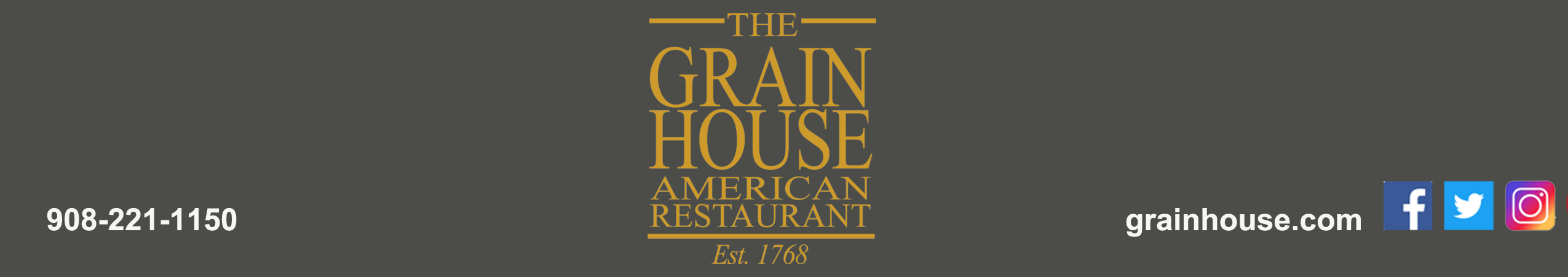 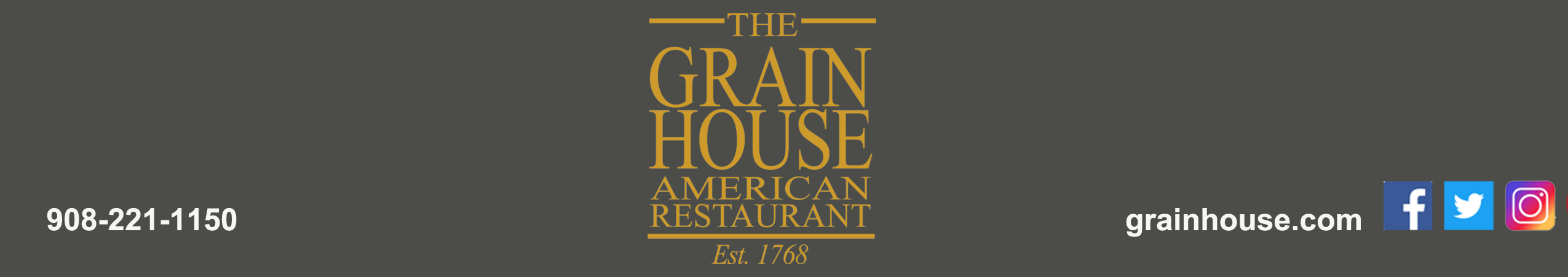 LUNCHAPPETIZERSEAST COAST CALAMARI buttermilk, gold bar squash, marinara / 14AVOCADO TOAST marinated heirloom tomatoes, burrata cheese, basil / 14RIBEYE SPRING ROLLS shaved beef, onions, mushrooms, cheddar cheese / 15 ORGANIC RED LENTIL SOUP mirepoix, tomato vegetable broth / 7.5*FRENCH ONION SOUP fortified beef broth, cheese trio, brioche / 8PUMPKIN SOUP apple essence, autumn spices / 7.5*GOFFLE FARM CHICKEN QUESADILLA spinach, yellow cheddar, sour cream, salsa, guacamole / 14SALADSCOBB SALAD Boston bibb, avocado, smoked bacon, cherry tomato, Goffle Farm egg, blue cheese, lemon herb vinaigrette /15* ARUGULA SALAD Roasted red and yellow beets, spiced walnuts, red onion, crispy goat cheese, clementine orange vinaigrette / 14SPINACH BOWL dried cranberries, pecans, feta cheese, farro grain, bacon bits, mustard dressing / 14GRAIN HOUSE SALAD organic greens, red onion, Anjou pear, blue cheese, spiced walnuts,sherry vinaigrette / 11*CAESAR SALAD romaine hearts, crispy Parmigiano Reggiano, white anchovy, Caesar dressing / 12*WILD RICE BOWL baby kale, Brussels sprouts, sweet potatoes, cauliflower, creamy chipotle ranch / 14
 SALAD ENHANCEMENTS:add Faroe Island salmon- 10 organic Goffle Farm chicken- 7 filet tips- 10 shrimp- 9ENTREESCLASSIC ANGUS BEEF BURGER blend of sirloin, brisket, chuck, cheese choice, fries or salad / 14SIGNATURE VEGGIE BURGER falafel, quinoa, garden vegetables, cucumber yogurt, fries or salad / 13.5OLDE MILL BURGER Jack Daniel’s BBQ’d sweet onions, smoked bacon, aged cheddar, fries or salad / 16FREE RANGE TURKEY BURGER Special blend of white and dark meat, cheese choice, cranberry relish, fries or salad / 13.5COMPLIMENTS / 1.50 each *applewood smoked bacon, sautéed mushrooms, caramelized onions, avocadoALL NATURAL GOFFLE FARM CHICKEN PANINI arugula, roasted tomato, fresh mozzarella, lemon basil aioli, asiago ciabatta, fries or salad / 13.5PILGRIM PANINI turkey breast, herb stuffing, cranberry mayonnaise, oat bread, fries or salad / 13.5CALIFORNIA SHRIMP BLT smoked bacon, avocado, romaine, tomato, sriracha mayo, seven grain bread, fries or salad / 15LONG-LINE TUNA SALAD avocado, red and yellow tomato, arugula,cilantro lime dressing / 15*MAHI MAHI SOFT TACOS organic greens, lime crema, Pico de Gallo, health slaw, flour tortilla / 15FISH & CHIPS ale battered Chatham cod, Idaho fries, health slaw, malt vinegar,tartar sauce / 15HOMESTYLE MEATLOAF organic cauliflower, cremini mushrooms, potato croquette, pearl onion gravy / 18SIDES / 7hand-cut fries, Yukon whipped potatoes, mac and cheese wedge, mushroom medley,Brussels sprouts, beer battered onion rings, asparagus, garlic roasted cauliflower,Sweet potato and truffle fries add $1DESSERTSWarm chocolate chip cookies (2) / 5Pumpkin-vanilla bread pudding, vanilla ice cream, bourbon caramel / 8Mini apple pie, vanilla ice cream, salted caramel / 8.5Double scoop of ice cream, gelato or sorbet * / 5.5……………………………………………………………………………………………………………………………………….PLEASE CHECK OUT OUR ONLINE ORDERING The Grain House kitchen team is proud to use local farms and fisheries whenever possible.The life essentials of healthy organic ingredients when cooking is what we encourage in our techniques.We respect guests with food allergies but cannot guarantee possible cross-contamination.*Denotes gluten-free item20% Gratuity will be added to parties of 6 or more